FATİH SULTAN MEHMET ANADOLU İMAM HATİP LİSESİ 10. SINIF OSMANLI TÜRKÇESİ 1. DÖNEM 2. YAZILI SORULARIADI SOYADI…………………………………… NUMARASI……………………………………SORU 1:60p (Örneğin 33 c,  34 a …. gibi)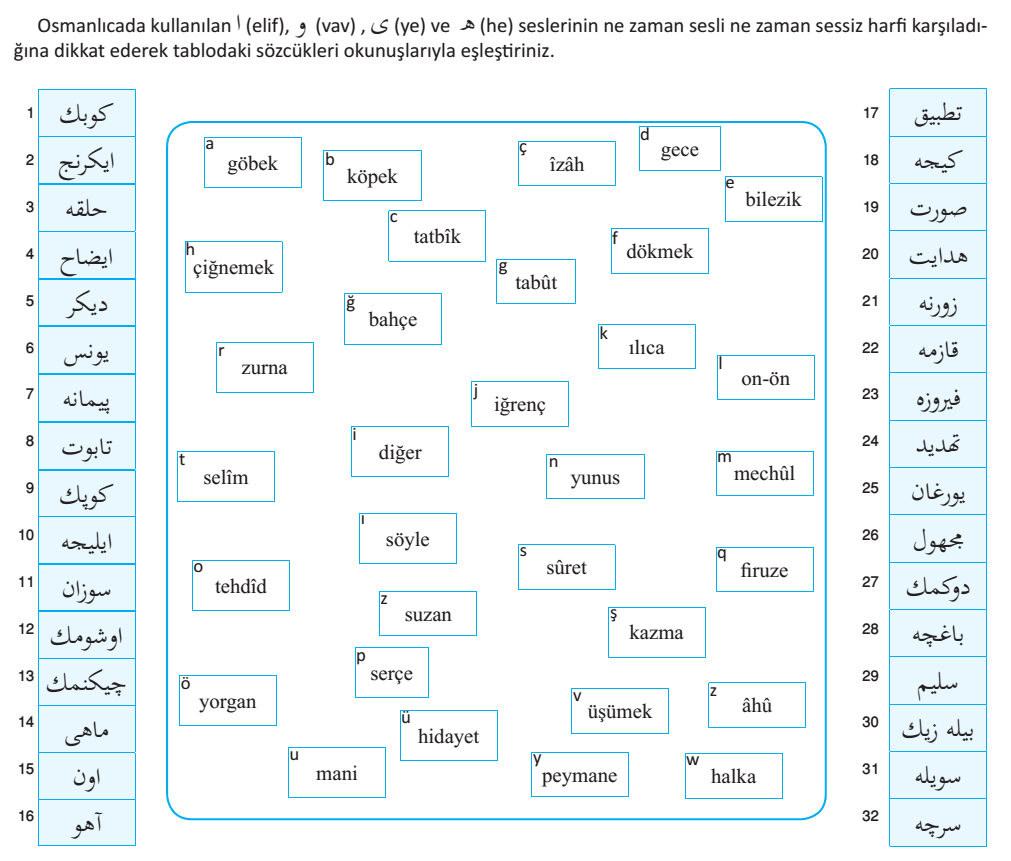 SORU 2: Aşağıdaki kelimeleri Osmanlı Türkçesi ile yazınız10pAta…………………………			Çatı…………………………… 		Beş…………………………Deve……………………..			Fırat…………………………		Namaz…………………….. Fatih………………………			Okul…………………………		Masa………………………..Çerçeve ……………………SORU 3: Aşağıdaki sayıları yazınız.10p2013		1973		1071		571		82			……….		……….		……….		……….		……….SORU 4: Aşağıdaki kelimelerin okunuşunu yazınız20p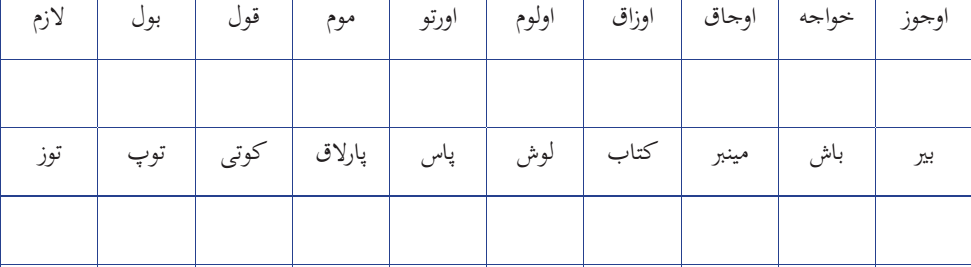 BAŞARILARFATİH SULTAN MEHMET ANADOLU İMAM HATİP LİSESİ 10. SINIF OSMANLI TÜRKÇESİ 1. DÖNEM 2. YAZILI SORULARIADI SOYADI……………………………………NUMARASI……………………………………SORU 1:48p (Örneğin 33 c,  34 a …. gibi)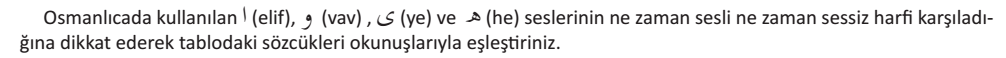 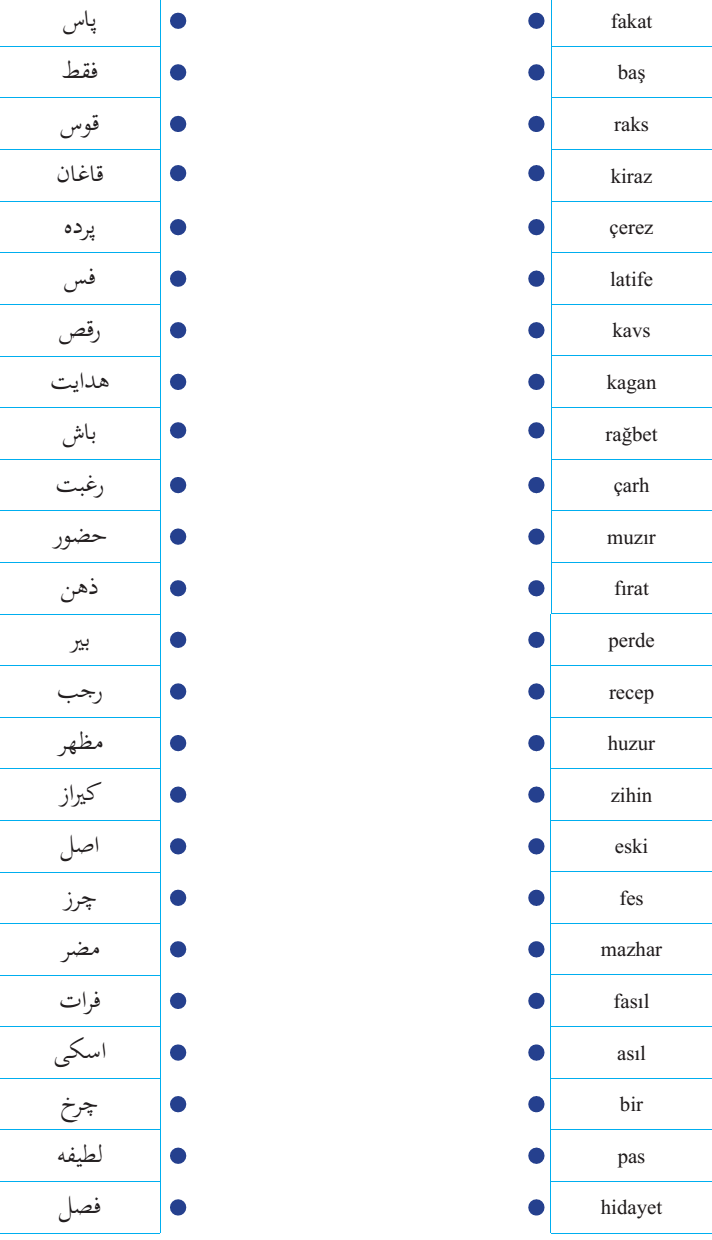 SORU 2: Aşağıdaki kelimeleri Osmanlı Türkçesi ile yazınız10ppas…………………………		oku…………………………… leş…………………………		inmek……………………..uzak…………………………		Namaz…………………….. Mehmet………………………	kız…………………………duvar………………………..		çevre ……………………SORU 3: Aşağıdaki sayıları yazınız.10p1234		9876		2078	    632	     45			……….		……….		……….	……….……….SORU4: Aşağıdaki kelimelerin okunuşlarını karşılarına yazınız.12p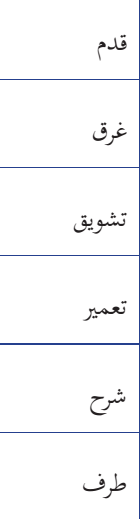 		…………………		…………………..		…………………………		………………………		…………………………									…………………………SORU 5: Aşağıdaki kelimelerin okunuşunu yazınız20pM. ALİ OKCU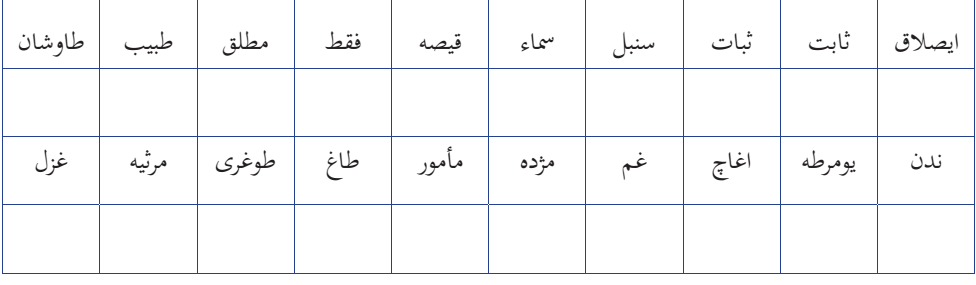 